Справкапо результатам исследования обучающихся вторых классов муниципального образовательного учреждениясредней школы № 35 города Смоленска	Исследование проводилось в апреле в параллели вторых классов с использованием методики Лускановой Н. Г. (рисуночный тест «Что мне нравится в школе).	Цель исследования: выявление мотивов обучения у младших школьников.	В исследовании приняли участие 96 человек:	2 А – 27 человек;	2 Б – 24 человека;	2 В – 24 человека;	2 Г – 20 человек.Общие результаты исследования представлены в таблице:	Таким образом, 37% (36 человек) второклассников имеют учебную мотивацию. Такие дети отличаются наличием высоких познавательных мотивов, стремлением наиболее успешно выполнять все предъявляемые школой требования. Они четко следуют указаниям учителя, добросовестны, ответственны.	32% (33 человека) имеют положительное отношение к школе, но школа привлекает их внеучебными сторонами. Такие дети благополучно чувствуют себя в школе, однако чаще ходят в школу, чтобы общаться с друзьями, с учителем. Познавательные мотивы у них сформированы в меньшей степени.	13% (12 человек) имеют игровую мотивацию. На уроках часто отвлекаются, занимаются посторонними делами, играют. Такие обучающиеся предпочитают уроки физкультуры, музыки, технологии. Адаптация к школе у них не устойчивая.	Мотивационная незрелость не выявлена ни у одного второклассника.	Рекомендации: организация УВП должна проходить с обеспечением максимальной комфортности для ребенка:- использовать как можно больше игровых форм учебной деятельности;- создавать и закреплять «ситуацию успеха» для ребенка;- отметки в любой форме должны отсутствовать;- необходимо обеспечить благоприятный социальный статус каждого ребенка в классе.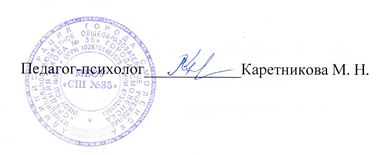 	Педагог-психолог       		Каретникова М. Н.классУчебнаямотивацияНаправленностьна внешниешкольныеатрибутыШирокие социальные мотивыИгровые мотивыМотивационная незрелость2 А12 (44%)1 (4%)9 (33%)5 (19%)-2 Б8 (33%)4 (17%)5 (21%)7 (29%)-2 В9 (38%)1 (5%)8 (33%)6 (24%)-2 Г7 (35%)2 (10%)2 (10%)9 (45%)-Всего36 (37%)8  (8%)24 (25%)27 (39%)-